Рак пищевода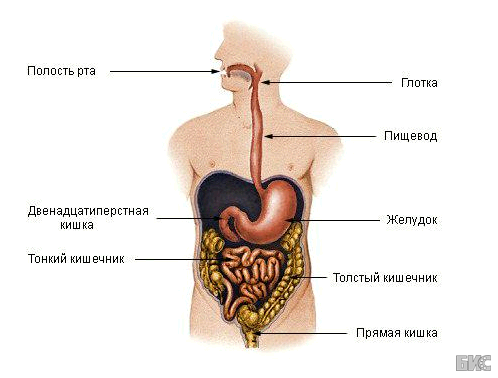 Рак пищевода – это злокачественная опухоль, развивающаяся из клеток, покрывающих слизистую оболочку пищевода.Основным проявлением рака пищевода является постепенно нарастающее затруднение прохождение пищи по пищеводу!!!Вначале пациенты отмечают задержку при приеме грубой и сухой пищи и вынуждены запивать ее жидкостью, в дальнейшем нарушается прохождение кашицеобразной пищи и, наконец, приходит момент, когда больной не в состоянии проглотить даже воду. Могут беспокоить другие симптомы, на которые следует обратить вниманиеболи при глотанииболи за грудиной или между лопаткамипохуданиеосиплость голосапоперхивание и кашель при приеме пищиизжогапоявление увеличенных лимфатических узлов в надключичной области или на шееВышеописанные симптомы могут быть не связаны с раком пищевода, однако, при возникновении любого из них необходимо незамедлительно обратиться к врачу!Профилактика рака пищевода:ИСКЛЮЧИТЬ:курение табаказлоупотребление крепкими спиртными напитками 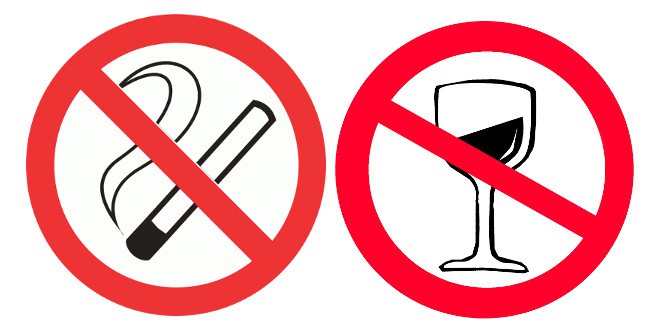 употребление кислот и щелочей (химический ожог пищевода)частое употребление очень горячей пищи и напитков (термический ожог пищевода)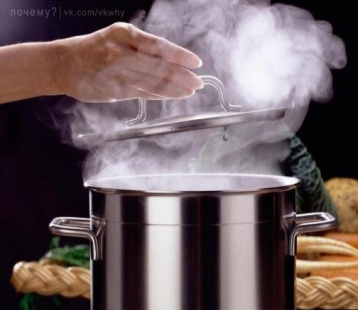 Снизить вес (если у  человека ИМТ более 25 кг/м2)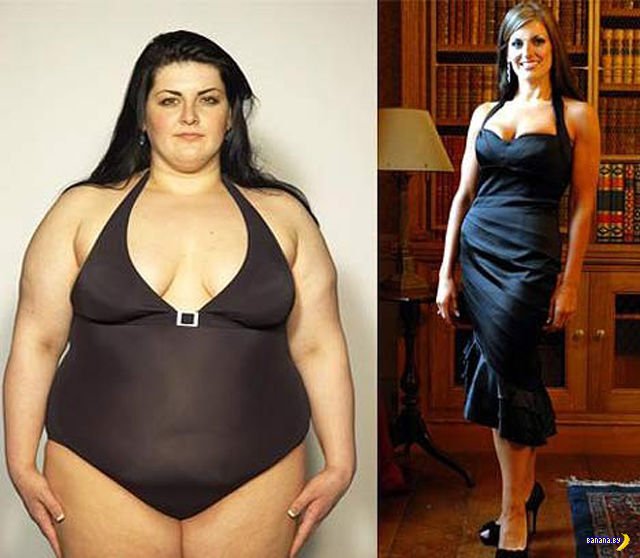 Формула расчета: ИМТ= масса (кг)/рост (м2)Лечение и следование рекомендациям врача по поводу ГЭРБ (ГастроЭзофагеальной Рефлюксной Болезни) и таких предраковых заболеваний как: пищевод Барретта Ахалазия пищевода .Рубцовая стриктура Рак желудкарак желудка - заболевание, характеризующееся злокачественной опухолью, находящейся в покровных тканях желудка.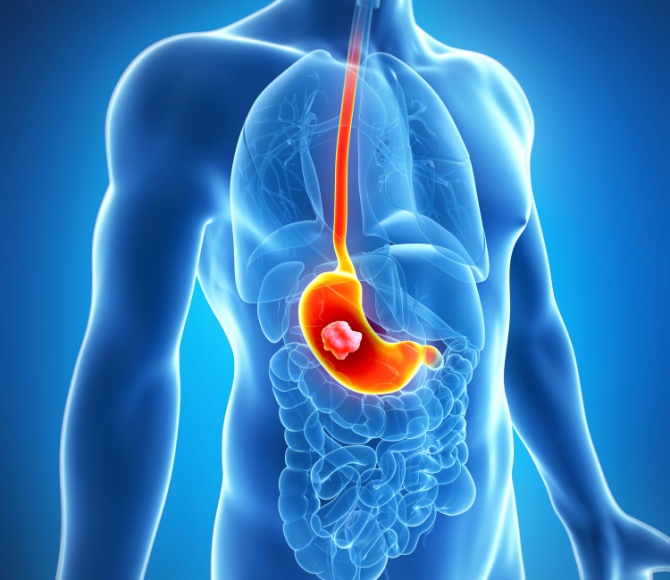 Основные симптомы при раке желудка:Усталость, быстрая утомляемость, снижение работоспособности организма.Тяжесть в области грудной клетки. Чаще всего создается ощущение распирания или другие неприятные чувства.Тошнота после приемов пищи, проходящая через некоторое время, служит симптомом рака желудка.Боль в области грудной клетки.Рвота. Бывает с кровью (как коричневой, так и красной) или без, не связана с приемами пищи, заметна анемия.Кровь в кале.Проблемы при глотании. На первых порах только при употреблении грубой пищи, но позже касается даже глотания воды. Человек просто не может это сделать или же за таким действием следует рвота.Нарушение пищеварения. Это может быть в виде отрыжки, изжоги, рвоты .Отсутствие аппетита. Больным обычно совершенно не хочется ничего есть.Данные симптомы могут быть симптомами других заболеваний, при их возникновении нужно обратиться к врачу!Факторы, способствующие развитию рака желудка:Злоупотребление алкоголем. Учеными доказано, что употребление алкоголя приводит к раку какого-либо органа. Чаще всего к онкологии желудка.Злоупотребление жирными продуктами. Употребление в пищу продуктов с большим количеством жиров также развивает рак желудка .Радиация. Радиация вызывает мутацию в клетках организма и влечет за собой рак желудка и других органов.Употребление пищи, содержащей нитраты и нитриты. 
Существует мнение, что нитраты и нитриты разлагают нормальную клетку, сбивая ее жизненный цикл. Мутируя, клетка превращается в раковую. Основными источниками нитратов и нитритов являются копченая и вяленая еда, курение.При наличии предраковых заболевании (гастрит,полипы,язвы) – это заболевание которое может привести к раку желудка, лечить их и следовать рекомендациям врача!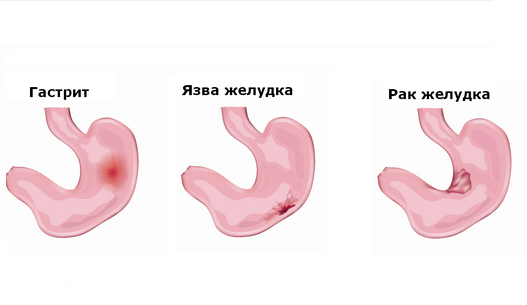 